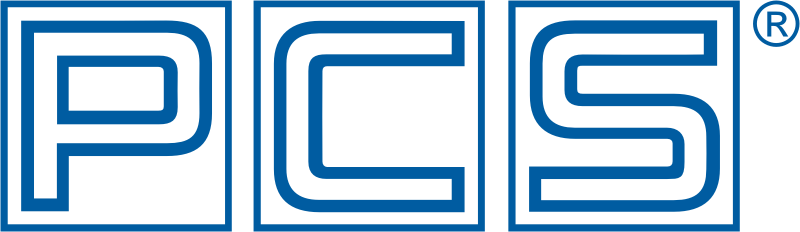 Smlouva o poskytování služebna “Servisní činnost hlasovacího a konferenčního zařízení“č. smlouvy objednatele: D/2097/2017/KR-ITč. smlouvy dodavatele: 005/2017/SoSP/SRv souladu s ustanovením § 2586 a násl. zákona č. 89/2012 Sb., občanský zákoník, ve znění pozdějších předpisůSmluvní stranyObjednatel:					Zlínský kraj	Zastoupený:			Jiří Čunek, hejtman		Se sídlem:			třída Tomáše	Bati 21, 761 90 Zlín					IČ:				70891320DIČ:				CZ70891320	Bankovní spojení:		Česká spořitelna, a.s.	Číslo účtu:			2786182/0800	Ve věcech smluvních je oprávněn jednat:		Ing. Petr KedraVe věcech technickýchje oprávněn jednat:		Ing. Zdeněk Vaculík	Poskytovatel:					PCS spol. s r.o.Zastoupené:			Ing. Richardem Ecksteinem, jednatelem společnosti 	Se sídlem:			Na Dvorcích 18, 140 00, Praha 4	IČ:				00571024	DIČ:				CZ00571024Společnost zapsaná v obchodním rejstříku vedeného u Městského soudu v Praze oddíl C, vložka 527Bankovní spojení:		Citibank a.s., Praha	Číslo účtu:			XXXXPro účely této smlouvy se uvedené smluvní strany označují jako objednatel a poskytovatel. Předmět smlouvyProvádění servisní činnosti na kongresovém systému DCN NG:Kontrola hardware (dále jen HW) – kabelové trasy, koncová zařízení, řídící systémOpravy kabelových tras a kabelů koncových zařízení,Kontrola a případné úpravy software (dále jen „SW)Provádění rekonfigurace SW dle požadavků uživatele,Technická podpora v místě plnění v rámci příprav a konání zasedání v sále Zastupitelstva Zlínského kraje,Technická podpora v rámci požadavků na rozšíření systémuobsahem jsou telefonické a e-mailové konzultace k možnostem rozšíření systémuObjem prací za každý rok trvání smlouvy je následující:1 x výjezd (výjezd znamená 1 pracovní den strávený na místě u objednatele) na místo plnění v rámci plnění dle článku 2.1 bodu a), b), c), e) a f). Cena obsahuje drobný materiál použitý v rámci oprav kabelových tras.V rámci plnění dle článku 2.1 bodu d) maximálně 20 hodin plnění na překonfiguraci SW a to vzdáleně (ne na místě u objednatele).Upgrade SW maximálně 1 x ročně – aktualizace SW, drobné úpravy dle požadavku objednatele.1x profylaktická prohlídka systému, kontrola HW, SW, kontrola mechanických spojů, kompletní kontrola funkčnosti systému.Cena neobsahuje náklady spojené s případným zajištěním další techniky v kontextu požadavků na technickou podporu, opravy koncových a řídících zařízení vyjma oprav dle článku 2.1 bodu b).Místem plnění předmětu smlouvy je budova Krajského úřadu Zlínského kraje, třída Tomáše Bati 21, 761 90 Zlín, sál Zastupitelstva Zlínského kraje
Doba poskytování služby a termín plněníPoskytovatel provede servisní zásah na základě písemné výzvy objednatele, ve které bude upřesněno, o jaký servisní zásah se jedná a jaký předpokládaný termín plnění objednatel navrhuje.Předmět smlouvy dle článku 2.1 zejména odrážka b) bude realizována následovně:havarijní stav – porucha systému, která brání provozu systému – nástup servisního technika do 24 hodin od obdržení výzvy pokud nebude dohodnuto jinak,porucha prvku nebo zařízení, které nebrání provozu systému – nástup servisního technika na odstranění závady do 48 hodin od obdržení výzvy, pokud nebude dohodnuto jinak.Tato smlouva se uzavírá na dobu neurčitou.Cena za službu Cena je stanovena dohodou smluvních stran a činí čtvrtletně:cena bez DPH (20%):	16 300 KčDPH 21%	3 423 Kčcelková cena včetně DPH:	19 723 KčCena bez DPH stanovená v odst. 4.1 je cenou nejvýše přípustnou za uskutečnění předmětu smlouvy.Cena bez DPH obsahuje dopravné do místa plnění.V případě změny sazby DPH v průběhu plnění není nutné uzavírat dodatek ke smlouvě, pouze se k příslušnému základu daně uvedenému v této smlouvě přičte sazba DPH účinná v době vzniku zdanitelného plnění.Platební podmínkyPoskytovatel fakturuje za zajištění podpory za kalendářní čtvrtletí, vždy na začátku kalendářního čtvrtletí, za které je fakturováno. Faktura bude znít na částku odpovídající  ceně dle článku 4 odst. 4.1 této smlouvy.Každá faktura bude obsahovat náležitosti podle zákona č. 563/1991 Sb., o účetnictví ve znění pozdějších předpisů, a zákona č. 235/2004 Sb., o dani z přidané hodnoty, ve znění pozdějších předpisů. V případě, že je poskytovatel plátcem DPH, pak součástí každé faktury musí být prohlášení poskytovatele o tom, že:nemá v úmyslu nezaplatit daň z přidané hodnoty u zdanitelného plnění podle této faktury (dále jen „daň“), mu nejsou známy skutečnosti, nasvědčující tomu, že se dostane do postavení, kdy nemůže daň zaplatit a ani se ke dni vystavení této faktury v takovém postavení nenachází,nezkrátí daň nebo nevyláká daňovou výhoduúplata za plnění dle této faktury není odchylná od obvyklé ceny,úplata za plnění dle této faktury nebude poskytnuta zcela nebo zčásti bezhotovostním převodem na účet vedený poskytovatelem platebních služeb mimo tuzemsko,nebude nespolehlivým plátcem,bude mít u správce daně registrován bankovní účet používaný pro ekonomickou  činnost,souhlasí s tím, že pokud ke dni uskutečnění zdanitelného plnění nebo k okamžiku poskytnutí úplaty na plnění bude o poskytovateli zveřejněna správcem daně skutečnost, že poskytovatel je nespolehlivým plátcem, uhradí objednatel daň z přidané hodnoty z přijatého zdanitelného plnění příslušnému správci daně,souhlasí s tím, že pokud ke dni uskutečnění zdanitelného plnění nebo k okamžiku poskytnutí úplaty na plnění bude zjištěna nesrovnalost v registraci bankovního účtu poskytovatele určeného pro ekonomickou činnost správcem daně, uhradí objednatel daň z přidané hodnoty z přijatého zdanitelného plnění příslušnému správci daně.Splatnost faktur je 21 dnů od data jejich doručení objednateli. Faktura se považuje za uhrazenou okamžikem odepsání fakturované částky z účtu objednatele ve prospěch účtu poskytovatele. Faktura, která nebude obsahovat veškeré náležitosti dle zákona o dani z přidané hodnoty nebo dle této smlouvy bude objednatelem vrácena poskytovateli s výzvou k opravě nebo doplnění. Od doručení opravené faktury objednateli běží nová 21 denní lhůta splatnostiSmluvní pokuty a sankceSmluvní strany se dohodly, žeV případě prodlení objednatele s plněním peněžitého závazku objednatel uhradí úrok z prodlení ve výši 0,1 % z dlužné částky (včetně DPH) za každý i započatý den prodlení.V případě, že nebude dodržen termín nástupu na odstranění havarijního stavu nebo poruchy dle odst. 3.2 této smlouvy může objednatel uložit smluvní pokutu ve výši 0,1% za každý i započatý den prodlení.V případě, že služba dle článku 2.1 této smlouvy požadovaná na základě výzvy objednatele nebude poskytnuta do 30 dnů od doručení výzvy poskytovateli, má objednatel právo od smlouvy odstoupit, v tomto případě nemá poskytovatel nárok na úhradu jakýchkoliv plnění.Ustanoveními o smluvních pokutách není dotčeno právo na náhradu škody.Závěrečná ustanoveníSmlouva podléhá zveřejnění v Registru smluv v souladu se zákonem č. 340/2015 Sb., o zvláštních podmínkách účinnosti některých smluv, uveřejňování těchto smluv a o registru smluv (zákon o registru smluv). Smluvní strany se dohodly, že objednatel v zákonné lhůtě odešle tuto smlouvu k řádnému uveřejnění do registru smluv vedeného Ministerstvem vnitra ČR. Smluvní strany prohlašují, že žádná část smlouvy nenaplňuje znaky obchodního tajemství dle § 504 zákona č. 89/2012 Sb., občanský zákoník, ve znění pozdějších předpisůTuto smlouvu lze změnit nebo doplňovat pouze písemnými dodatky, které budou podepsány oběma smluvními stranami, není-li v ní uvedeno jinak. Tato smlouva se vyhotovuje ve třech stejnopisech, z nichž jeden obdrží poskytovatel a dva objednatel. Smlouva se uzavírá na dobu neurčitou a nabývá platnosti dnem, kdy byla podepsána oběma stranami, a účinnosti dnem jejího zveřejnění v registru smluv.Objednatel i poskytovatel má právo tuto smlouvu vypovědět ve měsíční výpovědní lhůtě, která začíná běžet následující měsíc po doručení výpovědi druhé straně a to z důvodu ekonomické a provozní nevýhodnosti dalšího trvání této smlouvy. Posouzení ekonomické a provozní nevýhodnosti dalšího trvání této smlouvy je výhradní záležitostí strany, jenž podala výpověď.Záležitosti v této smlouvě výslovně neupravené se řídí příslušnými ustanoveními zákona č. 127/2005 Sb., o elektronických komunikacích v platném znění. Tato smlouva se řídí českým právem.Smluvní strany se zavazují, že o každé organizační změně (např. změna tel. čísel, změna adresy, bankovního spojení atd.) se budou navzájem neprodleně informovat.Poskytovatel je dle zákona č. 101/2000 Sb., o ochraně osobních údajů, v platném znění povinen zachovávat mlčenlivost o osobních údajích a o bezpečnostních opatřeních, jejichž zveřejnění by ohrozilo zabezpečení osobních údajů v informačním systému kupujícího. Povinnost mlčenlivosti trvá i po ukončení platnosti smlouvy. Poskytovatel odpovídá objednateli v plné míře za škodu, kterou mu způsobí porušením tohoto ustanovení.Tato dohoda a vztahy z této dohody vyplývající se řídí právním řádem České republiky, zejména příslušnými ustanoveními zákona č. 89/2012., občanský zákoník, ve znění pozdějších předpisů.Doložka dle § 23 zákona č. 129/2000 Sb., o krajích, ve znění pozdějších předpisůRozhodnuto orgánem kraje:   Rada Zlínského kraje Datum: 2. 10. 2017               usnesení č. 0806/R24/17Ve Zlíně dne 13. 10. 2017				     V Praze dne 5. 10. 2017Za objednatele:					     Za poskytovatele:	.........................................................	........................................................	Za Zlínský kraj	za PCS spol s r.o.	Jiří Čunek	Ing. 	hejtman	 jednatel